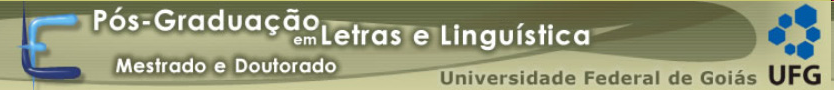 REQUERIMENTO DE PRORROGAÇÃO DE PRAZO  DE CONCLUSÃO DE CURSO			Goiânia, _________ de__________________20______.À Coordenadoria do Programa de Pós-Graduação em Letras e Linguística – FL/UFGSolicitamos à Coordenadoria do  PPGLL a prorrogação do prazo de conclusão do curso de ____________________________________(Mestrado/Doutorado) do(a) aluno(a)_______________________________________________________iniciado em ___________________, com base no  § 1o. do Art. 36 do Regulamento, que autoriza a prorrogação excepcional por no máximo 6 (seis) meses para o Mestrado e 12 (doze) meses para o Doutorado, com a concordância do(a) orientador(a) e a aprovação da CPG.Conforme exige a CPG,  estamos cientes de que: (     ) para o Mestrado, a qualificação não poderá ultrapassar 27o. mês e a defesa será realizada até o 30o. mês de curso.(     ) para o Doutorado, a qualificação não poderá ultrapassar o 42o. mês e a defesa será  realizada até o 48o. mês.Data para a qualificação: __________/_______/_________.Data para a defesa:________/_________/___________.Bolsista  (    ) Sim   (     ) Não    Se sim, mês e ano do início da bolsa: ____________Agência:   (      ) CAPES   (     ) CNPQ   (    ) REUNI    (    ) UFG    (     ) FAPEGJUSTIFICATIVA:________________________________________________________________________________________________________________________________________________________________________________________________________________________________________________________________________________________________________________________________________________________________________________________________________________________________________________________________________________________________________________________________________________________________________________________________________________________________________________________________________________________________________Assinatura do(a) aluno(a):________________________________________________Assinatura do(a) orientador(a):____________________________________________Recebido em: ________/_______/__________(      ) Deferido  (     ) Indeferido pela CPG em: ________/________/_________ANEXAR:- Comprovantes da justificativa (documentos médicos e/ou outros)- CD com Arquivo com capítulos da dissertação ou da tese elaborados e já aprovados pelo(a) orientador(a)- Plano de trabalho constando descrição das partes a serem desenvolvidas e cronograma- Certificado de apresentação no Seminário de Dissertação e Tese.